DAFTAR ISISOSIALISASI PERPAJAKAN, PENGETAHUAN PERPAJAKAN, KINERJA ACCOUNT REPRESENTATIVE, DAN KEPATUHAN WAJIB PAJAK ORANG PRIBADISri Suharti, Amir Hidayatulloh 		1-11REAKSI BURSA EFEK INDONESIA TERHADAP PENGUMUMAN PPKM DARURAT JAWA-BALIRahmat Wildan Novahanif, Elvyra Handayani Soedarso, Yunia Afiatin 		12-25PENGARUH KOMPETENSI, ETIKA, PENGALAMAN AUDITOR TERHADAP KUALITAS AUDITBrishana Abigael, Hisar Pangaribuan 		26-38FAKTOR-FAKTOR YANG MEMPENGARUHI PENGGUNAAN PEMBAYARAN ELEKTRONIK NON-BANKNina Karina Karim, Siti Atikah, Indria Puspitasari Lenap		39-59PENGARUH PENDAPATAN ASLI DAERAH, BELANJA MODAL, DAN PERIMBANGAN TERHADAP KINERJA KEUANGAN PEMERINTAH DAERAH Ika Novita Ardelia, Hilda Kumala Wulandari, Yenny Ernitawati, Dumadi		60-80ANALISIS CONTENT IKLAN BIDANG AKUNTANSI DENGAN PRASYARAT KETERAMPILAN AKUNTANSIHerlina Pusparini, Nurabiah, Yusli Mariadi		81-94ANALISIS IMPLEMENTASI SAK ETAP PADA KOPERASI DI KOTA MATARAMBaiq Nada Fatimatus Shafira, Elin Erlina Sasanti, Zuhrotul Isnaini		95-107ANALISIS FAKTOR-FAKTOR YANG MEMPENGARUHI PENGGUNAAN INFORMASI AKUNTANSI PADA UMKM DI KABUPATEN LOMBOK TENGAHAmira Salsabila Suryana, Baiq Anggun Hilendri L, Nurabiah 		108-122EFEKTIVITAS BANTUAN LANGSUNG TUNAI DANA DESA BAGI MASYARAKAT TERDAMPAK COVID-19 DI DESA KEKAITDediantari Mas Maheswary, Herlina Pusparini, Adhitya Bayu Suryantara 		123-135PENGARUH CORPORATE SOCIAL RESPONSIBILITY DAN STRUKTUR MODAL TERHADAP NILAI PERUSAHAAN DENGAN UKURAN PERUSAHAAN DAN PROFITABILITAS SEBAGAI VARIABEL MODERASI PADA PERUSAHAAN PERTAMBANGAN Cahya Ayu Mulia Putri Rasyid, Eni Indriani, Robith Hudaya,  		136-156ANALISA SIMDA-NEXT GENERATION (SIMDA-NG)Intan Rakhmawati,  		157-170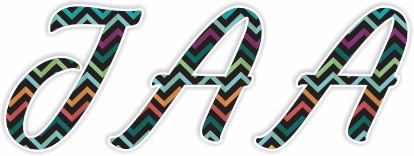 Jurnal Aplikasi AkuntansiP-ISSN 2549-158X    E-ISSN 2622-2434Vol.  7,  No. 1, Oktober 2022